§5-951.  Agent's certificationThe following optional form may be used by an agent to certify facts concerning a power of attorney. 	AGENT'S CERTIFICATION AS TO THE VALIDITY OF POWER OF ATTORNEY AND AGENT'S AUTHORITYState of .......................................................County of ....................................................I, ...................................................................... (Name of Agent), certify under penalty of perjury that ................................................................... (Name of Principal) granted me authority as an agent or successor agent in a power of attorney dated .................................... .I further certify that to my knowledge:(1)  The Principal is alive and has not revoked the Power of Attorney or my authority to act under the Power of Attorney and the Power of Attorney and my authority to act under the Power of Attorney have not terminated;(2)  If the Power of Attorney was drafted to become effective upon the happening of an event or contingency, the event or contingency has occurred;(3)  If I was named as a successor agent, the prior agent is no longer able or willing to serve; and(4)................................................................................................................................................................................................................................................................................................................................................................................................................................................................................................................................(Insert other relevant statements)SIGNATURE AND ACKNOWLEDGMENT...................................................................Agent's Name Printed...................................................................Agent's Address...................................................................Agent's Telephone NumberThis document was acknowledged before me on .......................................... (Date)by .......................................................(Name of Agent)................................................................... (Seal, if any)Signature of Notary/AttorneyMy commission expires: .......................................................This document prepared by:................................................................................................................................  [PL 2017, c. 402, Pt. A, §2 (NEW); PL 2019, c. 417, Pt. B, §14 (AFF).]SECTION HISTORYPL 2017, c. 402, Pt. A, §2 (NEW). PL 2017, c. 402, Pt. F, §1 (AFF). PL 2019, c. 417, Pt. B, §14 (AFF). The State of Maine claims a copyright in its codified statutes. If you intend to republish this material, we require that you include the following disclaimer in your publication:All copyrights and other rights to statutory text are reserved by the State of Maine. The text included in this publication reflects changes made through the First Regular and First Special Session of the 131st Maine Legislature and is current through November 1. 2023
                    . The text is subject to change without notice. It is a version that has not been officially certified by the Secretary of State. Refer to the Maine Revised Statutes Annotated and supplements for certified text.
                The Office of the Revisor of Statutes also requests that you send us one copy of any statutory publication you may produce. Our goal is not to restrict publishing activity, but to keep track of who is publishing what, to identify any needless duplication and to preserve the State's copyright rights.PLEASE NOTE: The Revisor's Office cannot perform research for or provide legal advice or interpretation of Maine law to the public. If you need legal assistance, please contact a qualified attorney.....................................................................................Agent's SignatureDate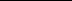 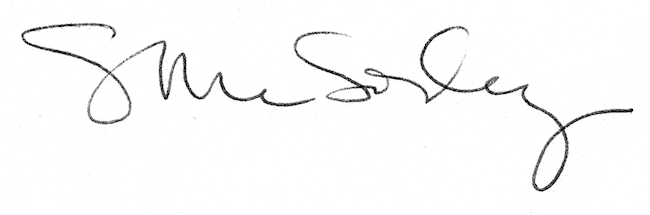 